Základná škola s materskou školou Dávida Mészárosa  - Mészáros Dávid Alapiskola és Óvoda, Školský objekt 888, 925 32 Veľká Mača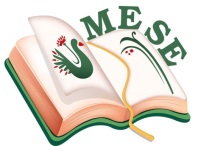 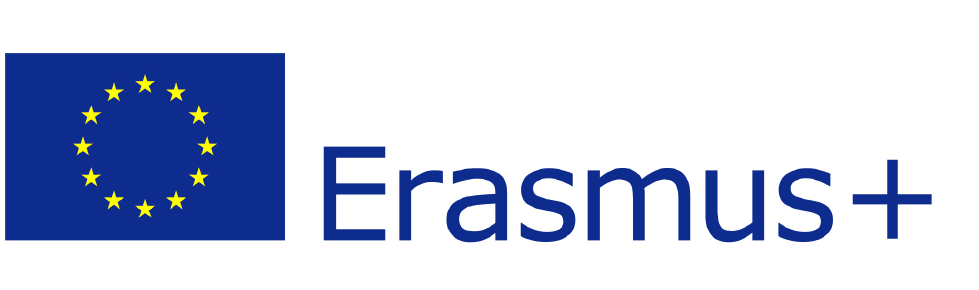 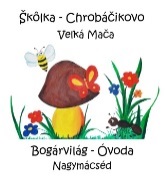 Názov projektu - a projekt címe: Mesével együtt segítsük az egészséget! Zmluva číslo – a szerződés száma: 2018 – 1- HU01 – KA229 – 047862_5TEVÉKENYÉG TERVTéma:   „Ragyogj fény“ – Az advent és a karácsony lelki tartalmainak megértése, a belső fény megtalálása – Karácsony a nagyvilágban! – multikulturális nevelés mesével. Tevékenységek: Lucanap az óvodábanTevékenység résztvevője: Mészáros Dávid Alapiskola és Óvoda -  „Bogárvilág Óvodája“Mészáros Dávid Alapiskola és Óvoda tanulóiDátum: 2018.12.13.Felelősök az óvodai karácsony megszervezéséért:Bréda SzilviaRózsa AnnaBittó ÉvaLancz MónikaZákladná škola s materskou školou Dávida Mészárosa  - Mészáros Dávid Alapiskola és Óvoda, Základná škola s materskou školou Dávida Mészárosa  - Mészáros Dávid Alapiskola és Óvoda, Előzmények:Az ádvent a karácsonyra való lelki felkészülés időszaka és a Luca-nap is a karácsony ünnepköréhez tartozik. Luca napja  közeledtével felelvenítettük a hagyományokat, népszokásokat a csoportszobákban. El kezdtük készíteni a Luca-naptárt is,Luca napjától kezdve minden nap figyeltük az időjárást és közösen rajzoltuk le az aktuális időjárást,amely majd jelzi a következő év  időjárását havi lebontásban. Megvalósítás:Luca napi mesével kezdődött a napi tevékenységünk.  Bajzáth Mária gyűjtéséből „A boldog család“ c. mesét a drámajáték eszközeivel színesítettük, dalokkal, Luca napjához kötődő mondókákkal tettük még érdekesebbé, mint pl. Luca panna megy a kútra... A magyar néphitben a Luca kitalált alak, csúnya öregasszony vagy kisértetszerű fehérlepedős alak. Szerepe a büntetés és a rontás. Megbünteti azt, aki fon, kenyeret süt, varr vagy éppen mos. Kölcsönadni sem volt érdemes, mert a boszorkányok kezébe kerülhetett. Luca napi kotyolásunkhoz társultak az iskolások is és együtt mentünk kis műsorunkkal a Pillangó, a Hangya csoportba, majd a szakács néniket is meglátogattuk, hogy „lucázzunk“, jó kívánságokat mondjunk nekik. Luca-napi játékkal szórakoztattuk egymást és elültettük a lucabúzát, mely a karácsonyi asztal dísze lesz, végül pedig a JÓLÉT varázsitalát készítettük el.Reflexió:Luca,Luca, kitty – kotty c. dalocskával mindenkinek jókívánságot kívántunk,cserébe egy kis finomsággal tértünk vissza a csoportszobába. Hagyományainkkal  ismerkedtek az óvodásaink, hiszen régen a kotyolás és a lucázás célja az volt, hogy a tyúkok bőségesen tojjanak, a család egészséges, gazdag és szerencsés legyen. Nagymácséd, 2018.12.13.Bréda Szilvia, Projekt koordinátor.................................BeszámolóBeszámolóTevékenység célja:Élményt nyújtó tevékenységek biztosítása.Lucanapi népszokás megismerése hagyományok - Értelmi képességek fejlesztése, dramatizálással A tevékenységek során alakuljon a gyerekek hallása, ritmusérzéke, mozgása, beszédkészsége; Értelmi képességek fejlesztése: beszélgetés tevékenykedtetés során.Tevékenység feladata:A természetes gyermeki kíváncsiság felkeltése, kielégítése tapasztalatszerzéssel, a közvetlen környezet megismerésén keresztül.Érzelmi nevelés, valamint az emlékezet, képzelet, a figyelem fejlesztése a Lucanapi hagyományok felelevenítésével Szereplési vágy felkeltése, Pontos, érthető szövegmondásra törekvésSzép tiszta éneklésre való törekvésSzervezés:Feltételek megteremtéseSzükséges eszközök beszerzéseEszközök: jelmezek biztosításaJÓLÉT varázsital készítéséhez szükséges alapanyagokKapcsolódó tevékenységek:lucázás – szerepjátékokLucanaptár készítése